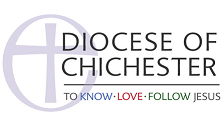 To all licensed clergy, clergy with PTO, and churchwardensDear brothers and sisters in ChristIn the light of the Prime Minister’s ‘Roadmap out of Lockdown’ announcement on 22 February, we have needed to rearrange the dates for the ordination of priests and the Archdeaconry Confirmations.  (The ordination of deacons remains unchanged on Saturday 26 June at 3.00pm at the Cathedral.)  The new dates are as follows: Ordination of Priests in 2021The Bishop of Horsham ordaining as Priests at Worth on Sunday 27 June at 3.00pm:Sam Buck (St. John’s, Crawley) Greta Sawyer (Worth) Trevor Harrison (Groombridge)Sarah Van den Driessche (St. Mary’s, Brighton)(Liturgical Chaplain: The Revd Nicol Kinrade)The Bishop of Lewes ordaining as Priest at St John’s West Worthing on Sunday 27 June at 3.00pm:Josh Delia (St. John the Divine, West Worthing) (Liturgical Chaplain: The Revd Canon Tim Peskett)The Bishop of Lewes ordaining as Priests at Bishop Hannington on Monday 28 June at 7.00pm:Ben Martin (Bishop Hannington, Hove)  Ben Lucas (Angmering) David Griffin (Hailsham)  (Liturgical Chaplain: The Revd Ben Eadon)The Bishop of Horsham ordaining as Priests at St Mary’s Shoreham on Tuesday 29 June at 7.00pm:Steve Emerson (St. Mary’s, Shoreham) Heather Wilkin (Henfield) (Liturgical Chaplain: The Revd Lucy Sullivan)The Bishop of Horsham ordaining as Priests at Lyminster on Wednesday 30 June at 7.00pm:Mark Rodger (Lyminster and Wick) Patrick Pearson-Miles (Chanctonbury)Anthony Goddard (West Wittering) (Liturgical Chaplain: The Revd Lucy Sullivan)The Bishop of Horsham ordaining as Priests at St Peter’s Brighton on Monday 12 July at 7.00pm:Hannah Milne (St. Peter’s, Brighton) James Bailey (St. Peter’s, Brighton) Jon Harley (St. Matthias, Brighton) Richard Merrick (St. Cuthman’s, Whitehawk)(Liturgical Chaplain: The Revd Arwen Folkes)Archdeaconry Confirmations in July 2021The archdeaconry confirmation will be open to any parish in the Archdeaconry who have candidates who have been duly instructed and prepared for baptism and confirmation.  In addition, the holy oils (for the sick, the signing of the cross in baptism, and Chrism), which will have been blessed on Maundy Thursday, will be available at each archdeaconry celebration.  Please bring clean containers for the oils: if a lay person is being asked to collect them on behalf of a parish, please could they have a note of authorisation, so that we do not hand over oils to anyone who will misuse them.  The dates for the Archdeaconry confirmations are:5 July at 7pmArchdeaconry of Horsham – St Mary’s Horsham.  Confirming Bishop: +Ruth6 July at 7pmArchdeaconry of Hastings – St Saviour’s Eastbourne.  Confirming Bishop: +Martin7 July at 7pmArchdeaconry of Brighton and Lewes – St Mary’s Kemptown.  Confirming Bishop: +Ruth8 July at 7pmArchdeaconry of Chichester – St Mary’s Littlehampton. Confirming Bishop: +WillIf you could let the confirming Bishop know by 1 June the number of candidates you hope to present, their age and how many are seeking both baptism and confirmation, I would be grateful.  I will be in touch thereafter with further details about the timing of the confirmation rehearsal and the timing of when before the confirmation the confirming Bishop will meet the candidates.With my thanks for our partnership in the gospel+Martin